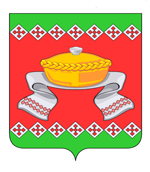 РОССИЙСКАЯ  ФЕДЕРАЦИЯОРЛОВСКАЯ   ОБЛАСТЬАДМИНИСТРАЦИЯ   СОСКОВСКОГО   РАЙОНАРАСПОРЯЖЕНИЕс. СосковоО  создании   комиссии  по   приемкедворовой территории по программеформирования               современнойгородской       среды    в    с. Сосково        В связи с приёмкой выполненных работ по программе «Формирование современной городской среды на территории села Сосково на 2018-2024 годы» по  ремонту дворовой территории по адресу:  с. Сосково ул. Совхозная  дом 18,20,        Сосковского района Орловской области       1. Создать  комиссию в следующем составе:Председатель комиссии:        Агеев В.С. – первый заместитель Главы Администрации Сосковского района.      Члены комиссии:      Трофимченков А.В.  – начальник  отдела  по управлению муниципальным имуществом  Администрации Сосковского района.       Терехова Е.В. – начальник отдела архитектуры, строительства и ЖКХ Администрации Сосковского района       Представитель по контролю за качеством КУ ОО «Орелгосзаказчик» (по согласованию);       Представитель управления по государственному строительному     надзору       Департамента надзорной и контрольной деятельности Орловской области» (по согласованию);       Сенина Л.И. – заместитель председателя комиссии, и.о. Главы Сосковского сельского поселения;        Марочкина Н.П. – главный специалист отдела архитектуры, строительства и ЖКХ администрации Сосковского района;        Илюшина Т. И. – председатель общественной палаты Сосковского района (по согласованию);        Газукина О.Н. – начальник отделения НД и ПР по Сосковскому и Шаблыкинскому  районам (по согласованию);       Бунаков Р.А. – начальник ОГБДД (по согласованию);       Малярова Е.С. – и.о. главного редактора газеты «Вперед».      Костюков В.В.- депутат Сосковского сельского Совета народных депутатов по соответствующему избирательному округу с. Сосково (по согласованию);      Заверткина Н.А. - уполномоченное лицо на подписание актов приемки выполненных работ и приема передачи объектов благоустройства от многоквартирного жилого дома по ул. Совхозная д. 18, с. Сосково (по согласованию);      Богданюк Л.А. - уполномоченное лицо на подписание актов приемки выполненных работ и приема передачи объектов благоустройства от многоквартирного жилого дома по ул. Совхозная д.20, с. Сосково (по согласованию).       Комиссии приступить к работе  «___»__________  2021 года в 11-00 часов.       2. Контроль за выполнением настоящего распоряжения возложить на первого заместитель Главы Администрации Сосковского района Агеева В. С.Глава района                                                                                                 Р. М.  Силкин«10»       июня2021 г.№288-Р 